Na temelju članka 43. Statuta Općine Matulji („Službene novine Primorsko - goranske županije“, broj: 26/09 , 38/09, 17/14. 29/14, 4/15 – pročišćeni tekst 39/15 i 07/18), članka 29. Odluke o izvršavanju Proračuna Općine Matulji za 2020. godinu („Službene novine Primorsko - goranske županije“, broj: 32/19 i 17/20), i članka 7. Pravilnika o utvrđivanju kriterija, mjerila i postupaka za odobravanje financiranja udruga i drugih organizacija civilnog društva iz Proračuna Općine Matulji („Službene novine Primorsko-goranske županije“ broj 20/16), Općinski načelnik Općine Matulji, donosi ODLUKU o raspodjeli financijskih sredstava za financiranje javnih potreba u 2020. godini za područje obrazovanja, kulture i socijalne skrbiNa temelju prijava pristiglih na Javni natječaj za financiranje programa / projekata / manifestacija koje provode udruge i druge organizacije civilnog društva, sredstvima proračuna Općine Matulji za 2020. godinu raspoloživa sredstva Proračuna Općine Matulji se raspoređuju prema pojedinim područjima kako slijediPodručje obrazovanja – planirana sredstva za raspodjelu 31.000,00 kn na poziciji Proračuna za 2020.godinu broj 20.81Područje kulture – planirana sredstva za raspodjelu iznose 340.000,00 kn na poziciji Proračuna za 2020.godinu broj 6.16Područje socijalne skrbi – planirana sredstva za raspodjelu iznose 10.000,00 kn na poziciji Proračuna za 2020.godinu broj 25.Sukladno članku 27. Pravilnika o utvrđivanju kriterija, mjerila i postupaka za odobravanje financiranja udruga i drugih organizacija civilnog društva iz Proračuna Općine Matulji („Službene novine Primorsko-goranske županije“ broj 20/16), sa svim korisnicima kojima su odobrena financijska sredstva za provedbu projekta, programa i/ili manifestacije, Općina Matulji će u roku od 30 dana od dana donošenja Odluke o raspodjeli financijskih sredstava  potpisati ugovor o financiranju programa/projekata/manifestacija.Ova Odluka objaviti će se na web stranici Općine Matulji.                                                                                                              Općinski načelnik    Općine Matulji:                                                                                                                                Mario Ćiković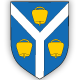 OPĆINA MATULJIOpćinski načelnikOPĆINA MATULJIOpćinski načelnikKLASA:   612-01/20-01/0005 URBROJ: 2156-04-02-01-20-9Matulji, 30.07.2020. KLASA:   612-01/20-01/0005 URBROJ: 2156-04-02-01-20-9Matulji, 30.07.2020. RED. BRPODNOSITELJ ZAHTJEVANAZIV PROJEKT /PROGRAMA / MANIFESTACIJEIZNOS FINANCIJSKE POTPORE1.Planinarsko društvo Lisina, Trg M.Tita 11, MatuljiUpoznaj svoju domovinu i susjedeLisinski put23.700UKUPNOUKUPNOUKUPNO23.700RED. BRPODNOSITELJ ZAHTJEVANAZIV PROJEKT /PROGRAMA / MANIFESTACIJEIZNOS FINANCIJSKE POTPORE1.Udruga Foliot-Centar za djecu i mlade Matulji, Kastavska cesta 4, MatuljiŠkolska godina u Foliotu-Plesne radionice, jezične radionice, dramske radionice i kreativne radionice64.000 kn2.KUD Učka Matulji, Trg M.Tita 11, Matulji- Koncert u amfiteatru „Zemlja sunca ,zemlja sna-EPK 2020“, - snimanje spota- „Zemlja sunca ,zemlja sna-EPK 2020“ -„Božićni koncert“32.900 kn3.Udruga Društvo Frlanija pakal – Babulini (Klapa Skalin), Frlanska cesta 14a, Matulji- Ljetni koncert Klape Skalin u amfiteatru- Novogodišnji koncert-produkcija i snimanje vlastite pjesme35.600 kn4.Udruga Domoljub 1909, Rukavac 60, Rukavac- Ljetni samostalni koncert „Prohujalo s vihorom“- božićni koncert25.800 kn5.Udruga u području intelektualnog vlasništva „Interinova“-Matulji, Mučići 46, JurdaniKeramika za treću životnu dobNešto novoVirtualna izložbaBells and nothing else20.000 kn6.Likovna udruga Matulji, Cesta za Osojnaki 12Rad likovne udruge Matulji (radionice i četiri izložbe)16.100 kn7.Udruga mladih Veli BrgudBrgud po starinski16.700 kn8.Rodoslovni centar Kastavštine i Liburnije, Branka Laginje 8, MatuljiStradanja vojnika Kastavštine i Liburnije tijekom I. svjetskog rata10.000 kn9.Udruga Žejanski zvončari, Žejane 1, ŽejaneZakantajmo, zatancajmo va Žejanah18.700 kn10.Udruga Domaća užancaSkup Armonikaši školi Nike Polas15.500 kn11.Udruga Jaslice pul ŠmogoriJaslice pul šmogori5.000 kn12. Udruga za očuvanje čakavskog govora Beseda, Diraki 5, RijekaTiskanje knjige Josipa Orlanda Hrvatsina, Pasjak i okoli“-jezično-etnološka baština10.000 kn13.Udruga Brgujski zvončari i mačkare, Veli Brgud 62, JurdaniIzrada fotomonografije brgujskih zvončara i mačkara7.000 knUKUPNOUKUPNOUKUPNO278.400 knRED. BRPODNOSITELJ ZAHTJEVANAZIV PROJEKT /PROGRAMA / MANIFESTACIJEIZNOS FINANCIJSKE POTPORE1.Udruga osoba sa mišićnom distrofijom PGŽ, Milutina Barača 22b, RijekaMobilnost za bolju budućnost1.000 kn2.Udruga žena operiranih dojki Nada-Rijeka, Milana Smokvine Tvrdog 5/1, RijekaPsihosocijološka pomoć i podrška ženama operiranih od raka dojke i njihovim obiteljima2.000 kn3.Udruga gluhih i nagluhih PGŽ, V.C.Emina 9, RijekaRedovna djelatnost udruge gluhih i nagluhih PGŽ-a u 2020.godini1.000 knUKUPNOUKUPNOUKUPNO4.000 kn